ADERS BİLGİLERİADERS BİLGİLERİADERS BİLGİLERİADERS BİLGİLERİADERS BİLGİLERİADERS BİLGİLERİDersKoduYarıyılT+U SaatKrediAKTSYönetici Panel İşletimi/SEOACM5272338Ön Koşul Dersleri-Dersin Diliİngilizce 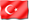 Dersin SeviyesiLisansüstüDersin TürüSeçmeliDersin KoordinatörüDersi VerenlerDoç.Dr.Barbaros BostanDersin YardımcılarıDersin Amacı Bu dersin amacı   Admin Panel Yönetimi ve SEO  dersi başarılı bir  SEO uygulayıcı ve Yönetim Panel İşletmeni olmak için gerekli bilgi ve donanımı sağlamak. Dersin İçeriğiSEO kavramının temel  konuları ve panel mimarisiyle başlayıp  sitelerin anahtar kelime tarama yöntemlerindeki ileri seviye konulara kadar ilerlemektedir.  Arama motoru en iyileme yöntemi çalışması katılımcıları araştırma pazarında uzmanlaştırır.  Bu ders şu anki SEO çevresinin pratik bir şekilde anlaşılmasını sağlar. Odak noktası ise arama motorunun fonksiyonları için en iyi araçları ve teknikleri sağlamak ve siteleri en yararlı şekilde kullanmaktır.  İlave konular; katılımcıların arama motoru pratikleri hakkında güncel bilgi sahibi olmaları için eniyileme bilinci üzerine odaklanır.Dersin Öğrenme ÇıktılarıÖğretim YöntemleriÖlçme YöntemleriAdmin  panel mimarisi  ve yönetimi  hakkında  temel düzeyde bilgiye sahip olmak.1,2,3,12A,CSEO kavramı hakkında temel seviyede bilgi sahibi olmak. 1,2,3,9A,CArama motorunda anahtar kelime ile arama yapıldığında istenilen sitenin üst sıralarda çıkarmayı bilmek.1,2A,COptimizasyon kuralları hakkında temel bilgilere sahip olmak.1,2A,CÖğretim Yöntemleri:1: Anlatım, 2: Soru-Cevap, 3: Tartışma 9: Simülasyon, 12: Vaka ÇalışmasıÖlçme Yöntemleri:A: Sınav, C: ÖdevDERS AKIŞIDERS AKIŞIDERS AKIŞIHaftaKonularÖn Hazırlık1)Dersin genel tanımıDers notları, Ders Kitabı , kitap başvuruyor2)Dünyada internet kullanımı  istatistikleri Yukarıdaki ile aynı materyal3Admin Panel mimarisi Yukarıdaki ile aynı materyal4)Admin  Panel Yapımı -1Yukarıdaki ile aynı materyal5)Admin  Panel Yapımı -2Yukarıdaki ile aynı materyal6)Arama optimizasyonuYukarıdaki ile aynı materyal7)SEO ve terimleri  Yukarıdaki ile aynı materyal8)Google algoritması Yukarıdaki ile aynı materyal9)Google cezalarıYukarıdaki ile aynı materyal10)Yandeks algoritmasıYukarıdaki ile aynı materyal11)Ara SınavYukarıdaki ile aynı materyal12)Seo araç  ve çeşitleriYukarıdaki ile aynı materyal13)SEO AnaliziDers notları , langauge ve veritabanları için Basılı ve online başvurular14)SEO optimizasyonu15)PROJE sunumları16)Final examKAYNAKLARKAYNAKLARDers Notu            Kaan Gülten Sorularla SEO.Diğer KaynaklarMATERYAL PAYLAŞIMI MATERYAL PAYLAŞIMI DökümanlarDers notları, proje ve lab ödevleri için yardımcı dökümanlarÖdevlerOnline Lab ödevleri, dönem projesi SınavlarAra sınav, final sınavı DEĞERLENDİRME SİSTEMİDEĞERLENDİRME SİSTEMİDEĞERLENDİRME SİSTEMİYARIYIL İÇİ ÇALIŞMALARISIRAKATKI YÜZDESİAra Sınav140Online Lab ödevleri120Proje140Toplam100Finalin Başarıya Oranı40Yıl içinin Başarıya Oranı60Toplam100DERS KATEGORİSİUzmanlık / Alan DersleriDERSİN PROGRAM ÇIKTILARINA KATKISIDERSİN PROGRAM ÇIKTILARINA KATKISIDERSİN PROGRAM ÇIKTILARINA KATKISIDERSİN PROGRAM ÇIKTILARINA KATKISIDERSİN PROGRAM ÇIKTILARINA KATKISIDERSİN PROGRAM ÇIKTILARINA KATKISIDERSİN PROGRAM ÇIKTILARINA KATKISIDERSİN PROGRAM ÇIKTILARINA KATKISIDERSİN PROGRAM ÇIKTILARINA KATKISIDERSİN PROGRAM ÇIKTILARINA KATKISIDERSİN PROGRAM ÇIKTILARINA KATKISIDERSİN PROGRAM ÇIKTILARINA KATKISIDERSİN PROGRAM ÇIKTILARINA KATKISIDERSİN PROGRAM ÇIKTILARINA KATKISINoNoProgram Öğrenme ÇıktılarıKatkı DüzeyiKatkı DüzeyiKatkı DüzeyiKatkı DüzeyiKatkı DüzeyiKatkı DüzeyiKatkı DüzeyiKatkı DüzeyiKatkı DüzeyiKatkı DüzeyiKatkı DüzeyiNoNoProgram Öğrenme Çıktıları12223344551E-TİCARET ve Teknoloji Y. YL mezunu, Güncel e-Ticaret ortamını tanımlamaE-TİCARET ve Teknoloji Y. YL mezunu, Güncel e-Ticaret ortamını tanımlamaXX2E-TİCARET VE TEKNOLOJI Y. YL mezunu,Konu ve terminolojiyi işlem ve yönetim kararları içerisinde gözden geçirmeE-TİCARET VE TEKNOLOJI Y. YL mezunu,Konu ve terminolojiyi işlem ve yönetim kararları içerisinde gözden geçirmeXX3E-TİCARET VE TEKNOLOJI Y. YL mezunu, JavaScript, JScript, DHTML, CSS, ASP, XML dökümanlarını kullanabilecek teknikleri uygulamaE-TİCARET VE TEKNOLOJI Y. YL mezunu, JavaScript, JScript, DHTML, CSS, ASP, XML dökümanlarını kullanabilecek teknikleri uygulamaXX4E-TİCARET VE TEKNOLOJI Y.YL mezunu, Transform ve sunum dillerinin gösterimini anlamaE-TİCARET VE TEKNOLOJI Y.YL mezunu, Transform ve sunum dillerinin gösterimini anlamaXX5E-TİCARET VE TEKNOLOJI Y. YL mezunu,  e-Ticaretin çıktıları,sınırlılıkları, çıkarımları ve risklerini belirlemeE-TİCARET VE TEKNOLOJI Y. YL mezunu,  e-Ticaretin çıktıları,sınırlılıkları, çıkarımları ve risklerini belirlemeX6E-TİCARET VE TEKNOLOJI Y.YL mezunu, Proje ve risk yönetim becerisi; girişimciliğin, yenilikçilik ve sürdürülebilir kalkınmanın önemi hakkında farkındalık; uluslararası standartların ve yöntemlerin bilinmesi.E-TİCARET VE TEKNOLOJI Y.YL mezunu, Proje ve risk yönetim becerisi; girişimciliğin, yenilikçilik ve sürdürülebilir kalkınmanın önemi hakkında farkındalık; uluslararası standartların ve yöntemlerin bilinmesi.XX7E-TİCARET VE TEKNOLOJI Y.YL mezunu, Yaşam boyu öğrenmenin gerekliliği bilinci ve bilgiye erişebilme, bilim ve teknolojideki son gelişmeleri takip edebilme ve kendini sürekli yenileme becerisi.E-TİCARET VE TEKNOLOJI Y.YL mezunu, Yaşam boyu öğrenmenin gerekliliği bilinci ve bilgiye erişebilme, bilim ve teknolojideki son gelişmeleri takip edebilme ve kendini sürekli yenileme becerisi.XX8E-TİCARET VE TEKNOLOJI Y.YL mezunu, Belirlenen gereksinimleri karşılayacak bir bilişim sistemini, sistem parçasını, işlemi veya programı tasarlama, geliştirme ve değerlendirme becerisi.E-TİCARET VE TEKNOLOJI Y.YL mezunu, Belirlenen gereksinimleri karşılayacak bir bilişim sistemini, sistem parçasını, işlemi veya programı tasarlama, geliştirme ve değerlendirme becerisi.XXAKTS / İŞ YÜKÜ TABLOSUAKTS / İŞ YÜKÜ TABLOSUAKTS / İŞ YÜKÜ TABLOSUAKTS / İŞ YÜKÜ TABLOSUEtkinlikSAYISISüresi
(Saat)Toplam
İş Yükü
(Saat)Ders Süresi (Sınav haftası dahildir: 16x toplam ders saati)16348Sınıf Dışı Ders Çalışma Süresi(Ön çalışma, pekiştirme)     16348Ara sınav12020Proje16060Final12020Toplam İş Yükü196Toplam İş Yükü / 25 (s)7,8Dersin AKTS Kredisi8